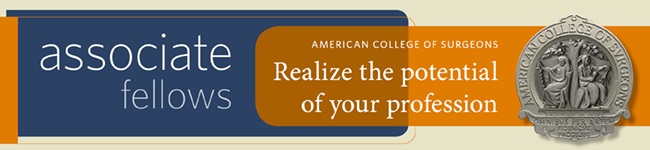 Dear Dr. X,As the position in chapter representing the name of chapter of the American College of Surgeons (ACS), I would like to encourage you to apply to become an Associate Fellow of the ACS. Joining the College as an early career surgeon signifies a personal commitment to furthering your professional development and conducting your career with the highest set of professional standards. The ACS is here to meet your needs, support you as an Associate Fellow, and lead you on your path to ACS Fellowship.In addition to the many benefits outlined in the Associate Fellow brochure, Associate Fellows of the ACS have the opportunity to engage with other surgeons in their community by joining one of the College’s 113 local chapters. At the chapter level, surgeons can network and build strong relationships with surgical peers, participate in advocacy and educational activities, take on leadership roles, give back to the profession through volunteerism, and mentor young surgeons.If you have any questions about the value of ACS membership, or the benefits of joining the chapter name, please do not hesitate to contact me at contact info. Visit www.facs.org/member-services/join/associate and realize the potential of your profession today!Best regards,NameRole in Chapter 